Name	  Date	  Class	Review for Mastery 5.6Solving Systems of Linear InequalitiesFor each system below, give two ordered pairs that are solutions and two that are not solutions.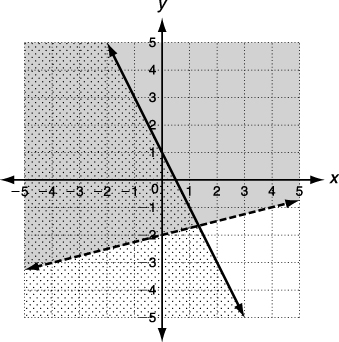 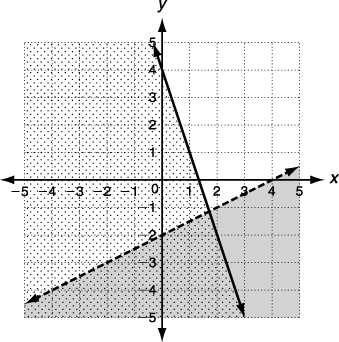 	1.		2.	Graph each system of linear inequalities	3.		4.	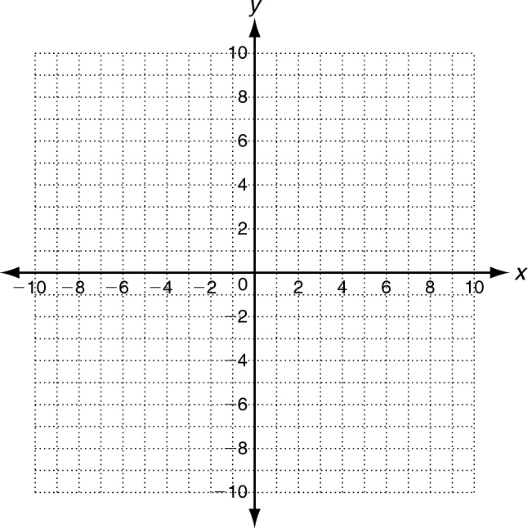 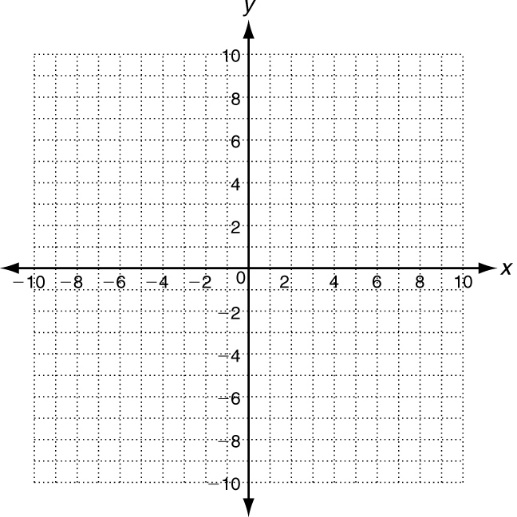 Graph the solutions of each linear inequality.	5.			6. 	      7.	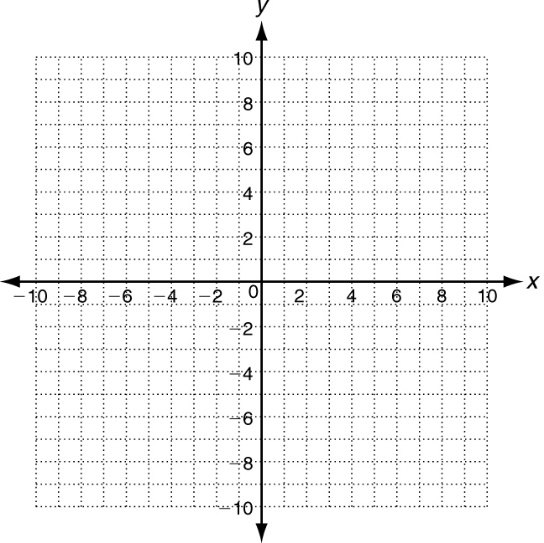 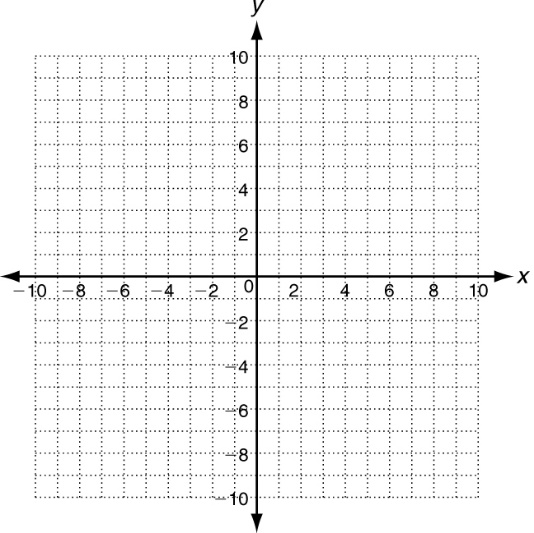 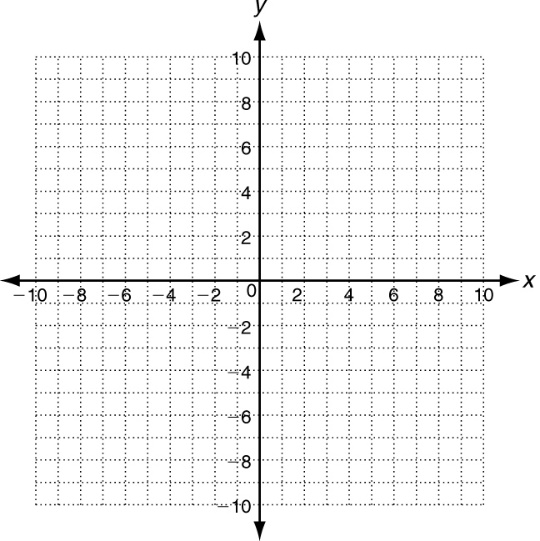 Practice 5.6 ASolving Systems of Linear InequalitiesTell whether the ordered pair is a solution of the given system.	1.		2.		3.	Graph the system of linear inequalities. a. Give two ordered pairs
that are solutions.  b. Give two ordered pairs that are not solutions.	4.		5.		6.	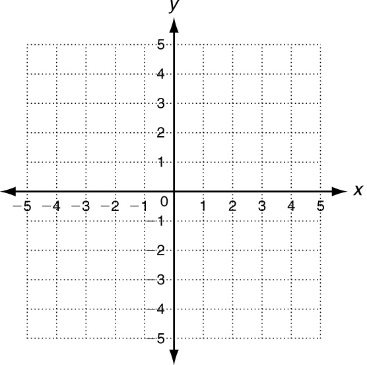 		a.	_________________	a.	_________________	a.	_________________		b.	_________________	b.	_________________	b.	_________________	7.	Lou is buying macaroni salad and potato salad for a picnic. 
Macaroni salad costs $4 per pound and potato salad costs
$2 per pound. Lou would like to buy at least 6 pounds of 
salads and wants to spend no more than $20. 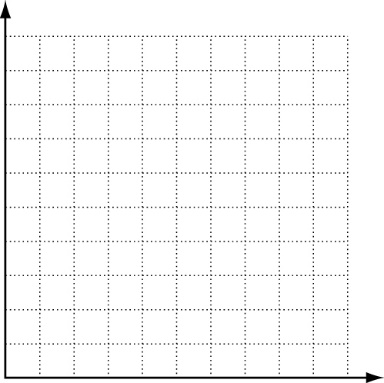 	a.	Write a system of linear inequalities.
Let x  pounds of macaroni salad
Let y  pounds of potato salad	b.	Graph the solutions of the system.	c.	Describe all the possible combinations of pounds of salads that Lou could buy. 	d.	List two possible combinations.	 ______________________________________________________		                          ______________________________________________________